Министерство образования и науки РФСовет ректоров вузов Томской областиОткрытая региональная межвузовская олимпиада2016-2017ИСТОРИЯ11 класс2 этап1 вариантЗадание 1. Соотнесите по времени правителей Российского государства и имена руководителейвнешнеполитических ведомств России. Ответ занесите в таблицу.1) Алексей Михайлович		А) Г.И. Головкин2) Петр I				Б) А.П. Бестужев-Рюмин3) Елизавета Петровна		В) А.Л. Ордин-Нащокин4) Екатерина II				Г) К.-Р. В. Нессельроде5) Николай I				Д) Н.И. Панин	Оценка задания №1 -5 балловЗадание 2. Синхронизируйте факты всеобщей и отечественной истории. Ответ занесите в таблицу. 1) Падение Византийской империи				А) Крымские походы2) «Славная революция» в Англии				Б) открытие в Москве университета3) Революция Мэйдзи в Японии				В) правление Ивана II Красного4) Первый том «Энциклопедии» Дидро и Аламбера		Г) правление Василия II Темного5) Жакерия во Франции					Д) продажа Аляски	Оценка задания №2 -5 балловЗадание 3. Ниже приведен список аббревиатур. Все они, за исключением одной, существовали в СССР в 1953-1963 гг. 1) укажите выпадающую аббревиатуру 2) объясните ее значение 3) укажите период ее существования 1) ЦК КПСС; 2) ВСНХ; 3) СНК; 4) ВЛКСМ; 5) МПС; 6) МВД	Оценка задания №3 -3 баллаЗадание 4. Расположите события в хронологической последовательности. В ответ запишите комбинацию букв. А) Смерть Ф.Д. РузвельтаБ) Капитуляция немецкой армии под Сталинградом В) Заключение мира между Финляндией и Советским Союзом Г) Бомбардировка авиацией США городов Нагасаки, Хиросимы Д) Нападение Японии на базу ВМФ США в Перл Харборе Е) Освобождение Варшавы советскими войсками Ж) Образование ГКО во главе со Сталиным З) Подписание Гитлером Директивы №21 И) Издание приказа №227К) Открытие второго фронта	Оценка задания №4 -10 балловЗадание 5. Заполните пробелы в тексте. Ответ оформите в виде перечня элементов под соответствующими номерами. «В . в России начал проводиться комплекс радикальных экономических реформ, получивших название ___1_____. Исполняющий обязанности главы правительства ___2___ говорил о том, что реформы направлены на оздоровление экономики государства и вывод её из кризиса путем перехода к рынку. Основой реформ стала теория ___3___, постулировавшая отказ от государственного вмешательства в экономику. Новый курс был полностью поддержан президентом страны ___4___. Основными мероприятиями нового кабинета стали: - отказ от государственного регулирования цен, невмешательство государства в процесс ценообразования –  ___5___, - отказ от государственной монополии на внешнюю торговлю – ___6___,- передача большинства государственных предприятий в частную собственность – ___7___. Данное мероприятие осуществлялось путем выдачи населению специальных чеков или ___8___. Подготовкой и проведением этой реформы руководил председатель Государственного комитета Российской Федерации по управлению государственным имуществом ___9___.Программа реформ не принесла главного ожидаемого результата: правительству не удалось стабилизировать экономику страны. В декабре 1992 года ___2___, исполнявший обязанности главы правительства, был отправлен в отставку. Правительство возглавил ___10___».	Оценка задания №5 -10 балловЗадание 6. Перед вами отрывок из документа. Прочтите отрывок и подчеркните содержащиеся в нем ошибкиПодчинив себе в 1210-20-е гг. Китай и Среднюю Азию, монголо-татарские войска вышли в причерноморские степи. Печенеги, отбив первый удар, обращаются за помощью к русским князьям. В походе приняли участие три коалиции русских князей: киевская, чернигово-смоленская, галицко-волынская. При этом русские князья не доверяли печенегам, не восприняли всерьез новую угрозу, действовали разрозненно.Уже во время похода обнаружились первые признаки разлада между князьями. Каждый князь начинает действовать самостоятельно, не считаясь с мнением союзников. Князья переправляются на левый берег Дона, где и состоялась первая схватка с монголами. Монголы, сымитировав отступление, заманивают русские войска в степь. 28 мая 1225 г. русские войска подошли к верховьям Калки, где расположились на ночевку в станах, находящихся на значительном расстоянии друг от друга. И если раньше силы противников были приблизительно равны, то теперь монголы получили десятикратное превосходство над каждой княжеской группировкой. Монголы этим воспользовались и разбили русские войска. После победы монголы повернули на запад, и долгие годы на Руси о них ничего не было слышно. В . Чингисхан и его старший сын Джучи умерли. Огромная монгольская империя была разделена на уезды - удельные владения сыновей и внуков Темучина. Западные земли, в том числе и те, которые еще предстояло завоевать, достались Бату-хану. 	Оценка задания №6 -7 балловЗадание 7. Рассмотрите иллюстрации. Это портреты известных деятелей отечественного искусства. Назовите их имена, род деятельности (писатель, поэт, художник, композитор, кинорежиссер и т.п.) и несколько самых известных их произведений (2-3).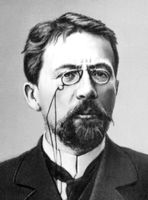 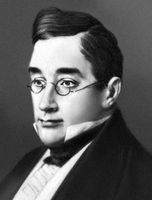 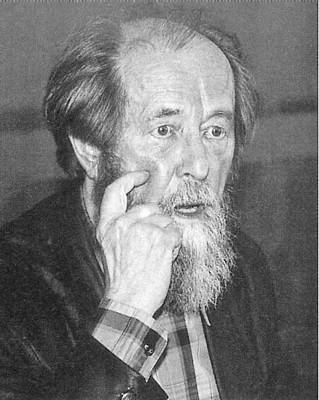 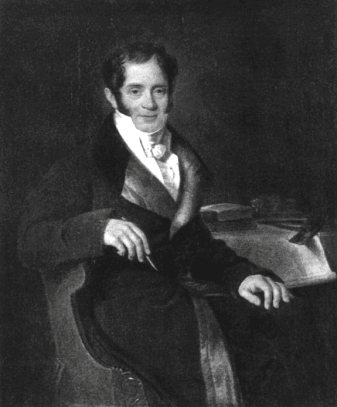 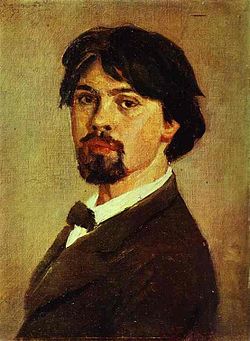 	Оценка задания №7 -15 балловЗадание 8. Представьте, что вы:а) крестьянин, б) член партии эсеров, в) член правительства в 1910 г. Каково ваше отношение к реформам П.А. Столыпина? Обоснуйте свое мнение.	Оценка задания №8 -5 балловЗадание 9. Некоторые историки считают, что проведение реформ 1860-1870-х гг. ознаменовало переход России к правовому государству. Используя исторические знания, выскажите и аргументируйте свою точку зрения по этому вопросу.	Оценка задания №9 -10 балловЗадание 10. Перед вами три проблемы. Ознакомьтесь с каждой из них. Проанализируйте их и дайте развернутый ответ на главный вопрос. Кроме того, дополните ответ вашей оценкой значимостью события/явления, приведенного в проблеме.Проблема 1. Бывший депутат IV Государственной думы В.В. Шульгин, пройдя сложный путь эмиграции лишений и тюрем (отсидел 11 лет во Владимирской тюрьме — с 1946 г.), впоследствии писал: «Бог избрал для опыта Россию. Почему? Не знаю. Но для того, чтобы человечество могло жить, опыт должен был быть сделан. Мы, Белые, этого не поняли. Если бы поняли, то не противились бы ему, то есть опыту Ленина... Оказавшись христианами «только по паспорту» и забыв слова Христа «взявший меч от меча и погибнет», мы обнажили оружие. Так возгорелась гражданская война в России». Главный вопрос: По В. В. Шульгину выходит, что в гражданской войне повинны только белые? А красные, а интервенты? А прочие «зеленые»?Проблема 2. На следующий день после заслушивания и одобрения на XX съезде КПСС доклада Н. С. Хрущева «О культе личности и его последствиях» объявлялись результаты голосования в высшие партийные органы власти. Делегаты съезда аплодисментами встречали имена Г.М. Маленкова и В. М. Молотова, Л. М. Кагановича и К. Е. Ворошилова, других деятелей из числа ближайшего сталинского окружения. Главный вопрос: Почему так? Ведь после доклада не могла не быть очевидной их причастность к злодеяниям Сталина?Проблема 3. На мартовском (1989г.) Пленуме ЦК КПСС отмечалось, что за 1961—1988 гг. в сельское хозяйство было направлено 884 млрд. рублей капитальных вложений. За последние 10 лет энерговооруженность на селе, поставки техники, удобрений увеличились примерно в 1,6 раза. Несмотря на это, еще многие и многие колхозы и совхозы оставались убыточными. «Сколько бы мы ни направляли средств, должного эффекта это не дает», — констатировал вскоре Съезд народных депутатов СССР. Главный вопрос: Почему, несмотря на увеличение капиталовложений, сельское хозяйство оставалось малоэффективным?	Оценка задания №10 -30 балловЖелаем успеха!1234512345№Вставка№Имена Род деятельностиПроизведения1) 2)3)4)5)